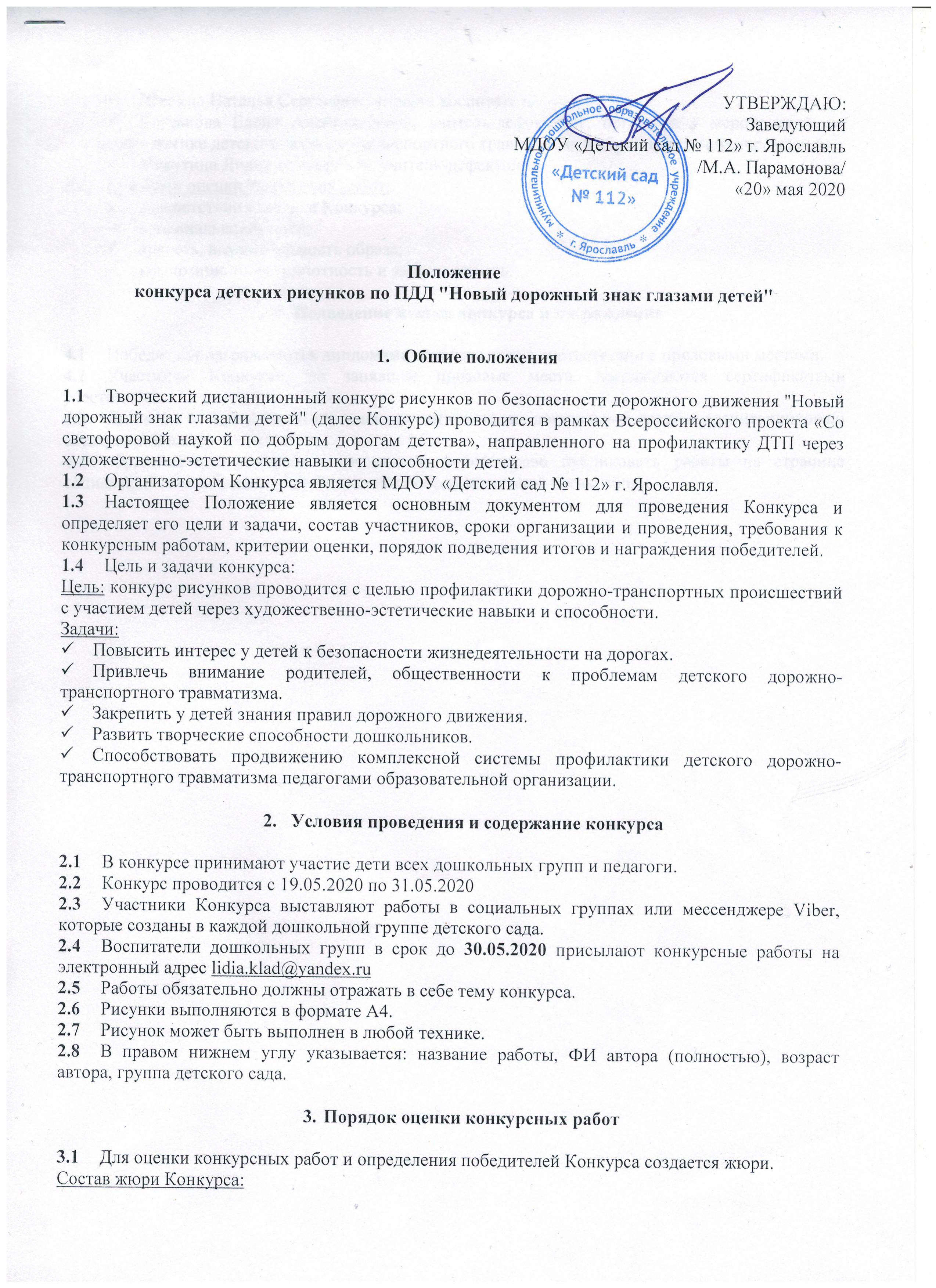 Шипина Наталья Сергеевна, старший воспитатель Корсакова Елена Александровна, учитель-дефектолог, организатор мероприятий по профилактике детского дорожно-транспортного травматизма в образовательном учрежденииМякутина Лидия Викторовна, учитель-дефектологКритерии оценки творческих работ:соответствие тематике Конкурса;оригинальность идеи;яркость, выразительность образа;композиционная грамотность и завершенность. Подведение итогов конкурса и награждениеПобедители награждаются дипломами детского сада в соответствии с призовыми местами.Участники Конкурса, не занявшие призовые места, награждаются сертификатами участников.Дипломы и сертификаты высылаются воспитателям дошкольной группы воспитанников по электронной почте. Организаторы конкурса оставляют за собой право публиковать работы на странице социальной сети VK заведующей и на сайте образовательной организации.